THANKSGIVING  &  ANNIVERSARY GREETINGS 2017“You crown the year with your bounty; your wagon tracks overflow with richness”(Psalm 65:11)I don’t know about you, but I haven’t yet put aside light coloured short pants and my summer sandals.  Once I get into them, I don’t want to get out of them too quickly.  Autumn seems to sneak up upon us, without much warning after summer time.  It is the time of year for shorter sunlight days, cooler nights, and yes, some frost on the pumpkin, as well as some hot humid days.  Nonetheless, amidst some lamenting the passing of summer weather, I still love the autumn season.  The beautiful colour change, glorious sunrises and sunsets, and a chance to say and demonstrate how thankful we are. The time is, as the changing of the seasons have always been, a period of transition and transformation. In our churches we sing hymns of celebrating harvest and of thanksgiving.  In our homes we gather with family for a time of sharing in food and one another’s company.  It is the spirit of the season that calls us to rejoice in the abundance of God’s blessings for us. And it is also in the spirit of autumn that God calls us to rejoice in the harvest of a good life.  The joy of shared relationships help us to know that which is truly important to our lives, how truly blessed we are and to help us to be thankful people.As well as celebrating Thanksgiving, we remember with gratitude the faithful witness of our churches in our community.  Anniversary services are an opportunity to come to church for special remembrances, special offering, and special worship time. These all contribute to a sense of spiritual wholeness for our lives.My hope and prayer is that you will come to be a part of Thanksgiving and Anniversary celebrations.  The doors are wide open and all are welcome to come and worship our generous God.Wishing one and all, God filled blessings for your autumn season,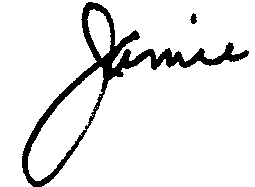 Reverend Jamie YorkHastings Roseneath Pastoral Charge, The United Church of CanadaOffice: 905-352-2000  Home: 705-243-2734 Web: www.harpcharge.comRegular Sunday Worship Services: Trinity Hastings 9:15 am,  Roseneath  11:00 amOctober 8       Thanksgiving Sunday worship, Hastings and RoseneathOctober 15     Roseneath 136th Anniversary 11:00 am (no service at Hastings)		   Guest Minister Ian Rob October 23     Hastings 154th Anniversary 11:00 am (no service at Roseneath)		    Guest minister Rev. Bain Milroy 